Les rumeurs OBJECTIFSLes élèves seront amenés à :faire la lecture d’un texte présentant une situation philosophique;dégager les questions pertinentes et chercher en groupe des réponses;distinguer les termes proches et établir des liens entre les notions philosophiques;raisonner et exprimer des opinions articulées;faire une recherche sur une notion et présenter à l’écrit leur réflexion.COMPÉTENCESFrançais : lire un texte et apprendre à l’analyserécrire un texte argumentatifÉthique et culture religieuse :raisonner sur une notion importante en éthique et sur des enjeux éthiquesMISE EN CONTEXTEInvitez les élèves à lire la chronique « Explo-philo » aux pages 22 et 23.
En grand groupe, demandez-leur s’ils se reconnaissent dans l’un des personnages ou s’ils ont déjà vécu une situation semblable.  
PRÉPARATION DE L’ATELIER DE RÉFLEXIONCarte conceptuelle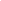 Notions et questionsPour vous aider à initier la discussion philosophique, à la relancer ou à la rediriger, vous pouvez vous appuyer sur les questions suivantes, selon la couleur de la discussion et en les formulant selon la compréhension de vos élèves : 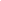 StressT’arrive-t-il d’être stressé ? Étais-tu stressé à la rentrée scolaire ? Lorsque tu es stressé, que fais-tu ? Quels sont tes trucs ? Est-ce que ce que tes ami.es te disent pour te rassurer t’apaise ? 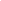 Croyance 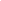 Est-ce qu’il a raison de croire ses ami.es au sujet de son enseignante ? Pourquoi pourrait-il douter de ce qu’on lui dit ? Aurait-il raison de douter de ce que ses ami.es lui disent ?Aurait-il dû douter de ce que ses ami.es lui disaient?  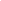 Vérité Dans cette histoire, quelqu’un disait-il la vérité ?   Y a-t-il des personnes qui te semblent toujours dire des choses qui sont vraies (par exemple tes parents et ton enseignant.e ?)Qu’est-ce qui te fait douter d’une affirmation ? Qu’est-ce que l’inverse de la vérité ?Est-ce ça t’est déjà arrivé de croire à quelque chose et que ça s’est avéré faux par la suite ? Si oui, as-tu eu de la difficulté à accepter que tu croyais à quelque chose de faux ?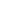 Potin Qu’est-ce qu’un potin ? Ou une rumeur ? Peux-tu identifier une rumeur dans l’histoire ? Est-ce qu’une rumeur ou un potin, c’est toujours vrai ? toujours faux ? Comment est-ce possible de savoir si ce qu’on se raconte, c’est vrai ? Quand tu n’as pas l’information à la première source (par exemple, un ami me l’a dit parce que son ami lui a dit), est-ce que c’est valide ? Est-ce que ça peut être tenu pour vrai ? Est-il toujours nécessaire de douter ? Ou d’aller s’informer davantage ? Sagesse Qu’est-ce que l’enfant aurait pu faire pour éviter d’avoir peur de son enseignante ?  Comment l’enfant parvient-il à être rassuré ? Est-ce que la meilleure manière de connaître est toujours d’aller vérifier soi-même ? S’il avait pensé par lui-même, et douté de ce que ses ami.es lui disaient, aurait-il été un peu moins stressé ? Penses-tu que penser par soi-même et remettre les choses en question est la meilleure solution pour cette histoire ? (Ici la réponse peut être nuancée, car il ne faut pas non plus invalider le stress de l’enfant.)ACTIVITÉS D’ÉCRITURE ET DE RECHERCHEExercice de réflexion écritePeux-tu penser à un moment où tu as cru à quelque chose qui n’était pas vrai ? Qu’est-ce qui t’a fait changer d’avis ? Est-ce que cela t’a causé de la honte ? Est-ce que c’était facile de changer d’avis ? Pourquoi as-tu changé d’avis ? Qu’est-ce qui t’a convaincu ? Exercice de recherche (en bibliothèque, ou sur Internet)Il peut être intéressant de faire travailler les enfants sur des faits scientifiques qui ont été modifiés à travers le temps : la terre est plate, le soleil tourne autour de la terre, la composition du corps humain, etc.  POUR ALLER PLUS LOINParler de Donald Trump et des fake news.